Духовно-нравственное воспитание дошкольников
Духовно-нравственное воспитание дошкольниковПроблема духовно-нравственного воспитания дошкольников за последние десятилетия претерпела ряд качественных и количественных изменений.Потеря нравственных ориентиров, обесценивание таких категорий, как совесть, честь, долг привели к негативным последствиям в обществе: к социальному сиротству, потере интереса к учению и самосовершенствованию, к родительской безответственности и равнодушию к воспитанию подрастающего поколения не только у родителей, из трудных семей, но и у тех, кто занят своей карьерой и не имеет ни времени, ни желания посвятить свои силы воспитанию своих собственных детей.Общество начинает ясно понимать, что духовность и нравственность неразрывно связаны с социальной ответственностью, которая не может утверждаться без средств обеспечивающих духовное и нравственное развитие человека. Дать новый импульс на пути к столь желанным переменам и как можно быстрее закрепить их в обществе поможет разработка новых технологий духовно-нравственного воспитания.Значимость духовно-нравственного воспитания подрастающего поколения особо подчеркивается в психолого-педагогических исследованиях (Коваль H.A., Маллаев Д. М., Пономаренко В. А., Черняев В. В. и др.) .Подверженность духовно-нравственной сферы человека социальным воздействиям сделала актуальным изучение подходов к его духовно-нравственному воспитанию. Однако такое воспитание на сегодняшний день увязывается, по преимуществу, с деятельностью образовательных учреждений (Амонашвили Ш. А., Бондаревская Е. В., Лихачев Б. Т., Дармодехин C.JL, Пядушкина H.H., Шилова М. и др.) .( 2)Именно поэтому в настоящее время крайне важно создать систему духовно-нравственного воспитания в детском саду, построенную на ценностях традиционной духовной культуры, отвечающую потребностям развития духовно здорового человека.Ключевой задачей современной государственной политики Российской Федерации является обеспечение духовно-нравственного развития и воспитания личности и гражданина России.Духовно-нравственное воспитание подрастающего поколения рассматривается на основе «Концепции духовно-нравственного развития и воспитания личности гражданина России». Концепция разработана в соответствии с Конституцией РФ, Законом РФ «Об образовании», на основе ежегодных посланий Президента России Федеральному собранию РФ.В России 27 августа 2013 года Советом Министерства образования и науки РФ по федеральным государственным образовательным стандартам утвержден новый государственный стандарт дошкольного образования.Одной из задач стандарта является объединение обучения и воспитания в целостный образовательный процесс на основе духовно-нравственных и социокультурных ценностей и принятых в обществе правил и норм поведения в интересах человека, семьи, общества.Анализ и содержание материалов показал, что общего понимания духовно-нравственного воспитания в научно-педагогическом сообществе пока не сложилось.Авторы статьи «Понятие «духовно-нравственное воспитание» в современной педагогической теории и практике» - И. А. Галицкая И. А. и И. В. Метлик сделали попытку уточнить понятия «духовно-нравственное воспитание», с тем, чтобы оно более продуктивно использовалось в современной теории и практике воспитания школьников, не теряя своей специфики и не подменяя другие понятия.Придерживаясь, точки зрения этих ученых и считаю, что в системе дошкольного образования также можно использовать данное определение.«Духовно-нравственное воспитание школьников заключается в освоении в процессе обучения и воспитания мировоззренческих знаний и формировании соответствующих нравственных качеств в целях личностной самореализации, приобщения к культуре своей семьи, народа, мировоззренческой социально-культурной группы, социализации в современном обществе» (1).Духовно-нравственное воспитание в государственных и муниципальных организациях должно быть вариативным и добровольным, предусматривать возможности мировоззренческого выбора.Таким образом, каждая дошкольная организация, разрабатывая основную общеобразовательную программу, должна включать задачи духовно-нравственного воспитания детей дошкольного возраста и согласовывать их с родителями (законными представителями) детей, посещающих детский сад,В условиях перехода на новые ФГОС дошкольного образования определены основные задачи духовно-нравственного воспитания детей дошкольного возраста:•формирование начал патриотизма и гражданственности;•формирование гуманного отношения к людям и окружающей природе;•формирование духовно-нравственного отношения и чувства сопричастности к культурному наследию своего народа;•уважение к своей нации;•понимание своих национальных особенностей;•формирование чувства собственного достоинства как представителя своего народа;•уважение к представителям других национальностей;•формирование положительных, доброжелательных, коллективных взаимоотношений;•воспитание уважительного отношения к труду.Духовно-нравственное воспитание процесс долговременный, предполагающий внутреннее изменение каждого участника, который может найти отражение гораздо позднее, что затрудняет оценку эффективности проводимой деятельности, но не уменьшает значимости нашей работы.«Пусть ребенок чувствует красоту и восторгается ею, пусть в его сердце и в памяти навсегда сохранятся образы, в которых воплощается Родина». В. А. Сухомлинский.Духовно-нравственное воспитание детей дошкольного возраста осуществляется в дошкольных организациях с учетом национальных и региональных особенностей. Я считаю, что необходимым условием для духовно-нравственного воспитания детей является создание предметно-развивающей среды. Интерьер дошкольных организаций способствует успешному освоению ребенком традиционной культуры народов России.В нашем ДОУ  собран теоретический и практический материал:- литература для детей , рассказы и притчи для детей, стихотворения) ;- литература для родителей и педагогов;- игры по духовно-нравственному воспитанию;- иллюстрации;Подбираю материалы по различным направлениям духовно-нравственного развития детей:- продуктивная деятельность в духовно-нравственном воспитании;- консультативный и информационный материал для родителей;- игровая деятельность в духовно-нравственном воспитании.Интегрирую духовно-нравственное содержание воспитания в различные виды детской деятельности:- игровую: проведение пальчиковых, сюжетно-ролевых игр.дидактических: «Православные праздники»словесных, подвижных, игр-забав, народных и хороводных игр.В организации сюжетно-ролевых игр учитываю нравственную сторону ролевого взаимодействия: врач не только лечит больных, он сопереживает, проявляет милосердие и сострадание, учитель терпелив и доброжелателен, продавец честен и совестлив;- продуктивную деятельность: изготовление поделок для родных и именинников, к православным праздникам, рисунки по мотивам художественных произведений;- театрализованная деятельность позволяет воплотить нравственные чувства в смоделированных ситуациях («Как бы ты поступил», («Давай помиримся»)В группе оформлен патриотический уголок для детей.Для родителей разработаны памятки и консультации о православных праздниках и семейных традициях, предлагается литература для семейного чтения, материал по вопросам духовно-нравственного развития детей, периодически проходят тематические выставки фотографий, поделок, рисунков.В нашем детском саду мы стараемся создать все необходимые условия для осуществления работы в данном направлении, повысить духовно-нравственный потенциал педагогов и профессиональную компетентность в вопросах православного воспитания дошкольников, заинтересовать родителей к духовной жизни ребенка, родители включаются в деятельность детского сада, направленную на духовно-нравственное развитие детей.В своей работе использую следующие формы работы по духовно-нравственному воспитанию:- чтение народных и авторских сказок, литературных произведений из серии «Детям о вере», сказки о материнской любви;- цикл занятий под названием «Уроки доброты», целью которых является воспитание нравственных ценностей и познание самого себя в мире людей.- знакомство с календарными православными и народными праздниками и проведение некоторых из них (Рождество Пресвятой Богородицы, Рождественские Святки, Масленица, Пасха, Благовещение, Троица)- тематические выставки детского творчества.- знакомство детей с жизнью православных святых и защитников земли русской, как пример высокой духовности и нравственности, патриотизма в виде рассказа с использованием видеофильмов, детской литературы перед днем памяти святого как отдельное занятие или как часть занятия по ознакомлению с окружающим перед Днем защитника Отечества, Днем Победы.- экскурсии в храм с целью ознакомления с особенностями архитектуры, внутренним устройством, иконографией;- экскурсии на природу ;- постановки сценок на нравственные темы (о прощении, о трудолюбии, об уважении старших) .Дошкольное детство- это важный период в жизни ребёнка, когда формируются основные представления об окружающей действительности, представления о семейном укладе и родной земле. Необходимо сохранить все то, что накоплено предшествующими поколениями и преумножая, внести в современный образовательный процесс.Прикреплённые файлы: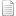 prezentacija-po-duhovno-nravstvenoe-vospitanie-doshkolnikov_df5ut.pptx | 13465,42 Кб | Скачан: 78